
МБУК «СКЦ «Приморский»
приглашает Всех желающих принять участие в выставке рисунков, 
посвященной Международному дню танца
«Через искусство к жизни»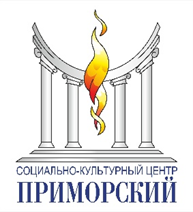 Танец – универсальный язык, объединяющий людей разных культур и национальностей, и Международный день танца – повод уделить внимание этому виду искусства. Он посвящен всем стилям и направлениям от балета до хип-хопа.Сегодня мы предлагаем Всем желающим принять участие в выставке рисунков, посвященной Международному дню танца «Через искусство к жизни». Выставка рисунков проводится с целью развития эстетического восприятия, воспитания эмоционального отношения к произведениям искусства, а также с целью развития и поддержки талантливых в области художественного творчества детей. РИСУНКИ И РАМКИ НЕ ВОЗВРАЩАЮТСЯ!Порядок: Прием работ и заявок осуществляется с 19 апреля по 23 апреля 2021 года (включительно) в МБУК «СКЦ «Приморский», по адресу: РО, г. Таганрог, ул. Свободы, 10, Методический отдел, каб.5; с 10:00 до 16:00, перерыв с 13:00 до 14:00.Телефон для справок: 8 (8634) 647-340; 8-909-407-13-36 – Ведущий методист – Юлия Валерьевна Романенко.Выставка работ откроется 26 апреля 2021 года в холле МБУК СКЦ «Приморский» и продлится до 07 мая 2021 года.Участники выставки: Выставка рисунков подразумевает участие воспитанников дошкольных учреждений г. Таганрога.Условия:-Для участия в выставке рисунков нужно заполнить Заявку (Приложение 1);-От одного участника принимается одна работа отражающая суть праздника;-Работа должна иметь название, и быть подписана. На лицевой стороне в правом нижнем углу (ПОД СТЕКЛОМ) работа должна содержать информацию (образец этикетки с информацией Приложение 2);На выставку НЕ принимаются:- работы, не соответствующие тематике выставки рисунков;- работы не соответствующие условиям оформления.Все работы предоставляются в ДЕРЕВЯННЫХ РАМКАХ формата А4 !!!Приложение 2Образец оформления этикетки  (размер 8 х 4,5 см)Все участники выставки БУДУТ НАГРАЖДЕНЫ ДИПЛОМАМИ УЧАСТНИКА ВЫСТАВКИ, посвященной Международному дню танца «Через искусство к жизни».Дипломы можно будет получить с 17 по 21 мая 2021 года в социально-культурном центре «Приморский» (ул. Свободы, 10), Методический отдел; 
с 10:00 до 16:00, перерыв с 13:00 до 14:00.                                                                                                   Приложение 1Заявка на участие в выставке рисунков
 посвященной Международному дню танца«Через искусство к жизни»Учреждение ______________________________НАЗВАНИЕ  РАБОТЫФамилия, имя, возраст автораФ.И.О. воспитателя (полностью)Полное наименование ОУ